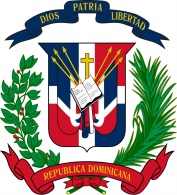 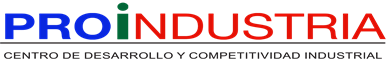 Ficha TécnicaNo. Solicitud: PROINDUSTRIA-CCC-PEPB-2022-0007.Objeto de la compra: Servicio de realización de la Campaña Regístrate y Califícate por los meses agosto-septiembre, Servicio de realización de un Comercial y el Servicio de transmisión en vivo de “Programa Especial de Análisis y Comentarios del Discurso del presidente de la República Dominicana.Rubro: PublicidadPlanificada:         __________________________________________________Responsable de la Unidad Operativa de Compras y Contrataciones ítemsDescripciónUnidad de MedidaCantidad Solicitada1Conceptualización de campaña comunicacional Regístrate y Califícate por los meses Agosto y septiembre del año 2022, Diseño visual y creación de línea gráfica de la campaña, Diseño y creación de contenido para medios tradicionales de comunicación TV y Radio, Diseño y creación de contenido para medios digitales, páginas webs y bloggers, Diseño y creación de contenido para las plataformas de redes sociales, Instagram, Twitter, Facebook y YouTube, Diseño y creación de contenido para pantalla publicitarias y vallas, conceptualización, Producción y post producción de anuncio instructivo del formulario digital de regístrate y califícate, conceptualización, producción y post producción de anuncio para regístrate en califícate como servicio en las oficinas de Proindustria, elaboración de cronograma Guía de publicación.Servicio 22Servicio de realización de un comercial, el cual estaremos necesitando para el 17 de agosto del año en curso, el mismo será utilizado para promocionar nuestra Segunda Feria de Innovación y Emprendimiento 2022, que se realizará del 9 al 12 de noviembre   en los Jardines del Gran Teatro Cibao.Servicio13Servicio de transmisión en vivo de “Programa Especial de Análisis y Comentarios del Discurso del presidente de la República Dominicana desde El Monumento de los Héroes de la Restauración”, en la Ciudad de Santiago de los Caballeros el 16 de agosto del año en curso.Servicio1